АДМИНИСТРАЦИЯКАЛТАНСКОГО ГОРОДСКОГО ОКРУГАПОСТАНОВЛЕНИЕОт              2018 г. №        –пО порядке размещения информации о рассчитываемой за календарный год среднемесячной заработной плате руководителей, их заместителей и главных бухгалтеров муниципальных учреждений, подведомственных администрации Калтанского городского округа, и муниципальных унитарных предприятий Калтанского городского округа в информационно-телекоммуникационной сети Интернет и представления указанными лицами данной информации      В соответствии со статьей 349.5 Трудового кодекса Российской Федерации, руководствуясь Уставом Калтанского городского округа:                                                  
            1.  Утвердить прилагаемый Порядок размещения информации о рассчитываемой за календарный год среднемесячной заработной плате руководителей, их заместителей и главных бухгалтеров муниципальных учреждений, подведомственных администрации Калтанского городского округа, и муниципальных унитарных предприятий Калтанского городского округа в информационно-телекоммуникационной сети Интернет и представления указанными лицами данной информации.    2. Отделу организационной и кадровой работы (Верещагина Т.А.) ознакомить руководителей муниципальных учреждений, подведомственных администрации Калтанского городского округа, и муниципальных унитарных предприятий Калтанского городского округа с настоящим постановлением  под роспись.    3. Руководителям муниципальных учреждений, подведомственных администрации Калтанского городского округа, и муниципальных унитарных предприятий Калтанского городского округа ознакомить заместителей и главных бухгалтеров соответствующих муниципальных учреждений и муниципальных унитарных предприятий с настоящим постановлением под роспись и обеспечить в пределах своих полномочий выполнение требований Порядка, утвержденного пунктом 1 настоящего постановления. 4. Отделу организационной и кадровой работы (Верещагина Т.А.) разместить настоящее постановление на официальном сайте администрации Калтанского городского округа. 5. МАУ "Пресс-Центр г. Калтан" (Беспальчук В.Н.) опубликовать настоящее постановление в средствах массовой информации.         6. Настоящее постановление вступает в силу со дня его официального опубликования.
         7. Контроль за исполнением настоящего постановления возложить на управляющего делами – руководителя аппарата администрации Калтанского городского округа Николаеву М.В.Глава Калтанского городского округа                                                                        И.Ф. ГолдиновУтвержденпостановлением администрацииКалтанского городского округаот 18.04.2018 N 81-пПорядокразмещения информации о рассчитываемой за календарный год среднемесячной заработной плате руководителей, их заместителей и главных бухгалтеров муниципальных учреждений, подведомственных администрации Калтанского городского округа, и муниципальных унитарных предприятий Калтанского городского округа в информационно-телекоммуникационной сети Интернет и представления указанными лицами данной информации1. Настоящий Порядок устанавливает условия размещения информации о рассчитываемой за календарный год среднемесячной заработной плате руководителей, их заместителей и главных бухгалтеров муниципальных учреждений, подведомственных администрации Калтанского городского округа, и муниципальных унитарных предприятий Калтанского городского округа в информационно-телекоммуникационной сети «Интернет» и представления указанными лицами данной информации (далее - Порядок) в соответствии со статьей 349.5 Трудового кодекса Российской Федерации.2. Информация о рассчитываемой за календарный год среднемесячной заработной плате руководителей, их заместителей, главных бухгалтеров учреждений и предприятий (далее - информация) размещается в сети «Интернет» на официальном сайте администрации Калтанского городского округа.3. В составе размещаемой на официальном сайте информации запрещается указывать данные, позволяющие определить место жительства, почтовый адрес, телефон и иные индивидуальные средства коммуникации лиц, в отношении которых размещается соответствующая информация о среднемесячной заработной плате, а также сведения, отнесенные к государственной тайне или сведениям конфиденциального характера.4. Размещение на официальном сайте информации обеспечивается отделом организационной и кадровой работы в срок не позднее 1 апреля года, следующего за отчетным.5. Информация представляется за календарный год, предшествующий году ее предоставления (далее отчетный период) руководителями учреждений и предприятий в администрацию Калтанского городского округа в срок до 10 марта года, следующего за отчетным периодом, в письменном виде с сопроводительным письмом.6. Информация подлежит представлению в отношении лиц, замещающих соответствующие должности в учреждениях и предприятиях Калтанского городского округа на дату предоставления информации.7. Ответственность за своевременность предоставления информации, ее полноту и достоверность возлагается на руководителей учреждений и предприятий Калтанского городского округа.Справка к постановлению «О порядке размещения информации о рассчитываемой за календарный год среднемесячной заработной плате руководителей, их заместителей и главных бухгалтеров муниципальных учреждений, подведомственных администрации Калтанского городского округа, и муниципальных унитарных предприятий Калтанского городского округа в информационно-телекоммуникационной сети Интернет и представления указанными лицами данной информации»Список работников завизировавших постановление:Уважаемый Вячеслав Владимирович!            На предложение о принятии нормативного правового акта от 19.04.2018 № 7-6-2018 направляем Вам постановление «О порядке размещения информации о рассчитываемой за календарный год среднемесячной заработной плате руководителей, их заместителей и главных бухгалтеров муниципальных учреждений, подведомственных администрации Калтанского городского округа, и муниципальных унитарных предприятий Калтанского городского округа в информационно-телекоммуникационной сети Интернет и представления указанными лицами данной информации».Глава Калтанского городского округа							И.Ф. ГолдиновДолжность работников,завизировавших распоряжение ДатаФамилия, Имя, ОтчествоПодписьУправляющий делами – руководитель аппаратаНачальник отдела организационной и кадровой работыНачальник юридического отдела администрации Калтанского городского округаУправляющий делами – руководитель аппаратаНачальник отдела организационной и кадровой работыНачальник юридического отдела администрации Калтанского городского округаНиколаева М.В.Управляющий делами – руководитель аппаратаНачальник отдела организационной и кадровой работыНачальник юридического отдела администрации Калтанского городского округаУправляющий делами – руководитель аппаратаНачальник отдела организационной и кадровой работыНачальник юридического отдела администрации Калтанского городского округаУправляющий делами – руководитель аппаратаНачальник отдела организационной и кадровой работыНачальник юридического отдела администрации Калтанского городского округаУправляющий делами – руководитель аппаратаНачальник отдела организационной и кадровой работыНачальник юридического отдела администрации Калтанского городского округаУправляющий делами – руководитель аппаратаНачальник отдела организационной и кадровой работыНачальник юридического отдела администрации Калтанского городского округаВерещагина Т.А.Управляющий делами – руководитель аппаратаНачальник отдела организационной и кадровой работыНачальник юридического отдела администрации Калтанского городского округаУправляющий делами – руководитель аппаратаНачальник отдела организационной и кадровой работыНачальник юридического отдела администрации Калтанского городского округаУправляющий делами – руководитель аппаратаНачальник отдела организационной и кадровой работыНачальник юридического отдела администрации Калтанского городского округаУправляющий делами – руководитель аппаратаНачальник отдела организационной и кадровой работыНачальник юридического отдела администрации Калтанского городского округаУправляющий делами – руководитель аппаратаНачальник отдела организационной и кадровой работыНачальник юридического отдела администрации Калтанского городского округаУправляющий делами – руководитель аппаратаНачальник отдела организационной и кадровой работыНачальник юридического отдела администрации Калтанского городского округаУправляющий делами – руководитель аппаратаНачальник отдела организационной и кадровой работыНачальник юридического отдела администрации Калтанского городского округаГизатулина Н.Н.Управляющий делами – руководитель аппаратаНачальник отдела организационной и кадровой работыНачальник юридического отдела администрации Калтанского городского округаУправляющий делами – руководитель аппаратаНачальник отдела организационной и кадровой работыНачальник юридического отдела администрации Калтанского городского округаУправляющий делами – руководитель аппаратаНачальник отдела организационной и кадровой работыНачальник юридического отдела администрации Калтанского городского округаУправляющий делами – руководитель аппаратаНачальник отдела организационной и кадровой работыНачальник юридического отдела администрации Калтанского городского округаУправляющий делами – руководитель аппаратаНачальник отдела организационной и кадровой работыНачальник юридического отдела администрации Калтанского городского округаУправляющий делами – руководитель аппаратаНачальник отдела организационной и кадровой работыНачальник юридического отдела администрации Калтанского городского округаУправляющий делами – руководитель аппаратаНачальник отдела организационной и кадровой работыНачальник юридического отдела администрации Калтанского городского округаУправляющий делами – руководитель аппаратаНачальник отдела организационной и кадровой работыНачальник юридического отдела администрации Калтанского городского округаУправляющий делами – руководитель аппаратаНачальник отдела организационной и кадровой работыНачальник юридического отдела администрации Калтанского городского округаУправляющий делами – руководитель аппаратаНачальник отдела организационной и кадровой работыНачальник юридического отдела администрации Калтанского городского округаУправляющий делами – руководитель аппаратаНачальник отдела организационной и кадровой работыНачальник юридического отдела администрации Калтанского городского округаУправляющий делами – руководитель аппаратаНачальник отдела организационной и кадровой работыНачальник юридического отдела администрации Калтанского городского округаУправляющий делами – руководитель аппаратаНачальник отдела организационной и кадровой работыНачальник юридического отдела администрации Калтанского городского округаУправляющий делами – руководитель аппаратаНачальник отдела организационной и кадровой работыНачальник юридического отдела администрации Калтанского городского округаУправляющий делами – руководитель аппаратаНачальник отдела организационной и кадровой работыНачальник юридического отдела администрации Калтанского городского округаМуниципальное образование – Калтанский городской округ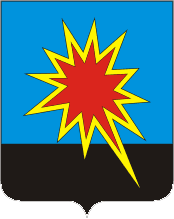 пр.Мира, .Калтан, Кемеровская обл., 652740тел.: 8 (38472) 3-31-87факс: 8 (38472) 3-36-46E-mail: adm-kaltan@mail.ru           adm-kaltan@ako.ruОт 28.06.2018 г.   №_____Прокурору г. ОсинникиВ.В. Бубину